 Active School Week Timetable   19th – 23rd June   2023    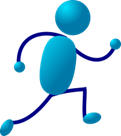 Monday TuesdayWednesdayThursdayFriday Rugby session with Gareth 9am Junior Infants9.25am Senior Infants9.50am 1st Class10.15am 2nd Class X211am 3rd Class 11.30am 4th Class Mr. Maguire12noon 4th Class Mr. Walsh1.20pm 5th Class1.50pm 6th ClassSenior Sports DayCommencing in the school yard at 9.30amMovement activities in Junior Infants - 2nd class10@10 activities, Just Dance, GoNoodle, Dancing in Bike yard and tree yard @12.45pmParents V’s Teachers and SNAs basketball hoops @9am in new surface yardWhole school dance activity in the new surface yard at 10.10am  (Bad Hair Day + The Macarena)Cricket session with Fintan 11am 3rd Class11.30am 5th Class12 noon  6th Class1.20pm  4th Class Mr. Walsh1.50pm  4th Class Mr. Maguire Dancing in New surface yard @12.45pmJunior Sports DayBeginning 9:30am on school groundsMovement activities in 3rd -6th classes10@10 activities, Just Dance, GoNoodleDancing in Bike yard and tree yard @12.45pmAthletics session with Donal9am Junior Infants9.30am Senior Infants10am 1st Class11am 2nd Class Ms. Brady11.30am 2nd Class Ms. Thornton12noon 3rd Class1.20pm 5th Class1.50pm 6th ClassDancing in New surface yard @12.45pm